Travail pour 2 semainesVeuillez consulter les sites suivants :  https://www.youtube.com/watch?v=jNiCTnS2q7Mhttps://www.youtube.com/watch?v=fUlyKNgz9f8Première semaineLes causes de la Seconde Guerre mondiale.L'Europe sort affaiblie de la Première Guerre mondiale. Les conditions posées par le traité de Versailles contre l’Allemagne ainsi que la crise économique des années 1930 empirent la situation.  Cette crise touche en particulier l’Allemagne qui se tourne vers un dictateur, Adolf Hitler. Celui-ci promet le retour à une Allemagne puissante et respectée. Ailleurs en Europe, d’autres pays se tournent aussi vers des dictateurs nationalistes qui menacent également la paix : Le fasciste Benito Mussolini en Italie en 1922, le communiste Joseph Staline en Union Soviétique (la Russie) en 1924 et le nazi Adolf Hitler en Allemagne en 1933. Ces chefs nationalistes gouvernent seuls, maltraitent les opposants, renforcent la puissance militaire de leur pays et préparent la guerre dans le but d’étendre leur pouvoir en Europe. Les débuts du conflit et le rôle de la France.En septembre 1939, l’Allemagne envahit la Pologne. La France et le Royaume-Uni lui déclarent alors la guerre. En mai 1940, après huit mois sans combats directs en France (la « drôle de guerre »), l’Allemagne attaque la France. L’armistice (accord entre des pays pour arrêter la guerre) est signé le 22 juin 1940. Le Royaume-Uni poursuit seul le combat. En 1941, Hitler envahit l’Union soviétique : le conflit s’étend à toute l’Europe. Quand le Japon, nouvel allié de l’Allemagne et de l’Italie, attaque la base américaine de Pearl Harbor en décembre 1941, les États-Unis entrent à leur tour en guerre. Le conflit devient mondial.Après l’armistice signé par la France en juin 1940, le maréchal Pétain obtient les pleins pouvoirs. Il installe son gouvernement à Vichy, en zone non-occupée, impose un régime autoritaire qui met fin à la 3e  république et choisit de collaborer avec l’Allemagne.  Le territoire français est occupé par les troupes allemandes aux dépens de la population qui subit des pénuries (manque de ce qui est nécessaire pour vivre). Alors que certains collaborent avec l’occupant, d’autres résistent après l’appel lancé par le général de Gaulle le 18 juin 1940. Des crimes contre l’humanité.Le génocide des Juifs.Adolf Hitler prétend que l’espèce humaine est divisée en « races » et que certaines sont supérieures à d’autres : c’est l’idéologie raciste. Il affirme que les Allemands sont une « race supérieure » qui doit dominer tous ceux qu’il désigne comme des « êtres inférieurs », en particulier les Juifs et dès 1940, en Europe de l’Est, les nazis rassemblent les Juifs dans des ghettos (quartier fermé d’une ville où sont concentrés les juifs) et des camps de concentration (lieu dans lequel les nazis enferment les populations qu’ils jugent dangereuses). À partir de 1941, ils pratiquent des massacres de masse.  A partir de 1942, les Juifs et les Tziganes d’Europe sont déportés par trains vers des camps de la mort. Le plus grand est celui d’Auschwitz-Birkenau, en Pologne. Ils y périssent dans les chambres à gaz ou y meurent d’épuisement ou de mauvais traitements. Au total, près de 5 millions de Juifs et près de 250 000 Tziganes ont été assassinés par les nazis. A la fin de la guerre, le monde entier découvre l’horreur de ce génocide (anéantissement total d’un peuple).  Il a été qualifié de crime contre l’humanité et les dirigeants nazis ont été recherchés, arrêtés, jugés et condamnés.Entourez la bonne réponse.Joseph Staline est un dictateurL’Allemagne envahit la Pologne enL’Allemagne fait la guerre contreLa France signe l’armistice enLes Juifs et les tziganes sont déportésDeuxième semaineLes bombardements américains sur Hiroshima et Nagasaki.Le 6 août 1945, en pleine guerre contre le Japon, le président américain Harry Truman décide de larguer         ( lancer )  la première bombe atomique de l'histoire sur Hiroshima en Japon pour faire tomber l'ennemi. Trois jours plus tard, le 9 août 1945, une seconde bombe est lâchée sur Nagasaki. Au total, les deux explosions font plus de 250 000 morts. La fin de la guerre.Au début de l’année 1943, les forces de l’Axe (Allemagne, Italie et Japon) connaissent leur première défaite lors de la bataille de Stalingrad : c’est le tournant de la guerre. Alors que les Russes libèrent l’Europe de l’Est, les Alliés débarquent en Normandie et en Provence à l’été 1944. Aidés par la Résistance intérieure, ils libèrent le territoire français. L’Allemagne capitule  ( abandonne et s’avoue vaincu ) le 8 mai 1945, suivie par le Japon le 2 septembre 1945, après les bombardements américains sur Hiroshima et Nagasaki.Application Reliez la date à l’évènement convenable.   Entourez la bonne réponse.Hiroshima et Nagasaki sont attaqués par Les forces de l’Axe se forment deLisez le document ci – dessous puis répondez aux questions suivantes.   Le 6 août 1945 à 8h15 du matin, le B-29 Enola Gay piloté par le colonel Paul Tibbets largua la bombe atomique Little Boy sur Hiroshima. 71379 personnes furent tuées sur le coup et beaucoup d’autres périrent du fait des radiations. Après cela, les États – Unis demandèrent au Japon de se rendre sous peine de voir d’autres bombes atomiques tomber sur ses villes.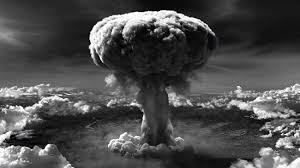 Après le refus du gouvernement japonais, il fut décidé de bombarder Nagasaki, ville comptant 250000 habitants. Le 9 août 1945, le B-29 Bockscar piloté par le major Sweeney largua la bombe atomique Fatman sur Nagasaki. 60000 personnes moururent en l’espace de quelques secondes et bien d’autres par la suite, toujours du fait des radiations. Le lendemain, le Japon accepta de capituler, et l’empereur Hirohito l’annonça lui – même à la radio le 14. Quels noms sont donnés à ces 2 bombes atomiques ?   ………………………………………………………………………………………………………………………………………………………………………………………………………………………………………………………………………………………………………………………………………………Nomme les 2 pays concernés par cette guerre.   ………………………………………………………………………………………………………………………………………………………………………………………………………………………………………………………………………………………………………………………………………………Quand ces 2 bombes étaient larguées ?   ………………………………………………………………………………………………………………………………………………………………………………………………………………………………………………………………………………………………………………………………………………Le résultat des bombes atomiques était catastrophique. Expliquez pourquoi.   ………………………………………………………………………………………………………………………………………………………………………………………………………………………………………………………………………………………………………………………………………………………………………………………………………………………………………………………………………………………………………………………Collège des Dominicaines de notre Dame de la Délivrande – Araya-Classe : CM2                                                                Mars 2020 – 5ème et 6ème semainesNom : ________________________La Seconde Guerre mondiale   ( 1939 – 1945 )	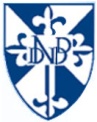 italienrusseallemand193919381942la France et la Russiela France et le Royaume – Unimai 1940juin 1940vers des camps de mortvers les campagnes1 septembre 1939Capitulation de l’Allemagne.8 mai 1945Début de la 2e Guerre mondiale.2 septembre 1945Appel du général de Gaule à la résistance.18 juin 1940Capitulation du Japon.les Russes.les Américains.l’Allemagne, l’Italie et du Japon.L’Amérique, la France et la Russie.